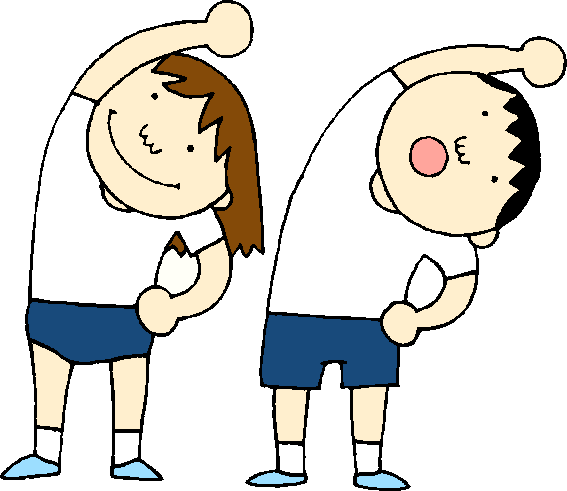 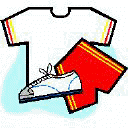 FIFTH GRADEPHYSICAL EDUCATION UNITSPhysical Fitness ActivitiesFootballSoccerRecreational and Creative GamesCooperative GamesVolleyballFloor HockeyBasketballCircus ArtsLow Organized GamesAdventure Education GamesTrack and Field ActivitiesField Day ActivitiesSoftballLacrosse